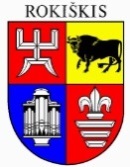 ROKIŠKIO rajono savivaldybėS TARYBASPRENDIMASDĖL ROKIŠKIO RAJONO SAVIVALDYBĖS 2023-2025 METŲ STRATEGINIO VEIKLOS PLANO ATASKAITOS PATVIRTINIMO2024 m. gegužės 30 d. Nr. TS-187Rokiškis	Vadovaudamasi Lietuvos Respublikos vietos savivaldos įstatymo 15 straipsnio 2 dalies 32 punktu, Rokiškio rajono savivaldybės tarybos 2024 m. balandžio 25 d. sprendimu Nr. TS-181 ,,Dėl Rokiškio rajono savivaldybės strateginio planavimo organizavimo tvarkos aprašo patvirtinimo“ patvirtintu Rokiškio rajono savivaldybės strateginio planavimo organizavimo tvarkos aprašo VII skyriumi, Rokiškio rajono savivaldybės taryba n u s p r e n d ž i a:Patvirtinti Rokiškio rajono savivaldybės 2023–2025 m. strateginio veiklos plano 2023 metų ataskaitą (pridedama).  Sprendimas per vieną mėnesį gali būti skundžiamas Regionų apygardos administraciniam teismui, skundą (prašymą) paduodant bet kuriuose šio teismo rūmuose, Lietuvos Respublikos administracinių bylų teisenos įstatymo nustatyta tvarka.Savivaldybės meras								Ramūnas GodeliauskasAgnė Grizevičiūtė